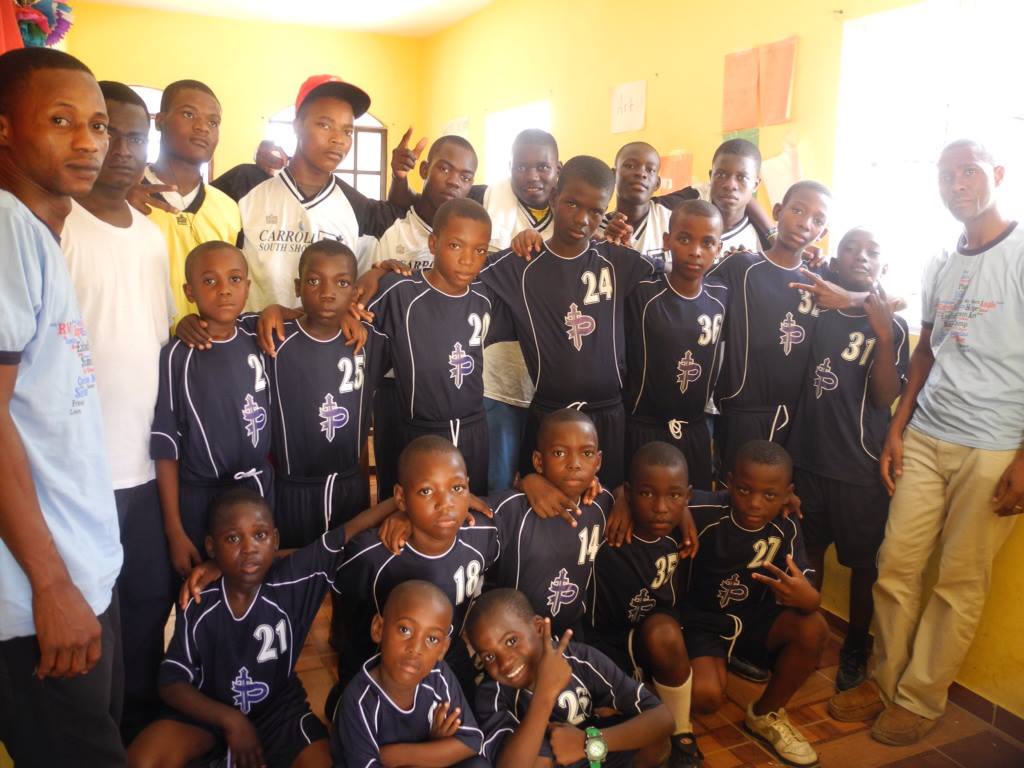 Wyclef, We came to visit you today. Can you please come visit us before you leave? We hope so! www.EsperanzaMeansHope.orgCaitlinMcHale@EsperanzaMeansHope.org809-361-8193809-970-7257